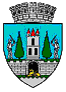 ROMÂNIAJUDEŢUL SATU MARECONSILIUL LOCAL AL MUNICIPIULUI SATU MAREHOTĂRÂREA nr. 76/25.03.2021privind însuşirea şi aprobarea documentaţiei cadastrale de alipire a unor terenuri situate în Satu Mare, strada FabriciiConsiliul Local al Municipiului Satu Mare întrunit în ședința ordinară din data de 25.03.2021,Analizând:- proiectul de hotărâre înregistrat sub nr. 16333/15.03.2021, - referatul de aprobare al Viceprimarului municipiului Satu Mare, înregistrat sub nr. 16335/15.03.2021,- raportul de specialitate al Serviciului Patrimoniu Concesionări Închirieri înregistrat sub nr. 16337/15.03.2021,  - raportul Serviciului Juridic înregistrat sub nr. 17551/19.03.2021,  - avizele comisiilor de specialitate ale Consiliului Local Satu Mare,Luând în considerare prevederile:- art. 554 alin. 1, art. 879 alin. 1 și alin. 5, art. 880 și ale art. 888 din Codul civil,- art. 10 alin. 2 din Legea cadastrului și publicității imobiliare nr. 7/1996, republicată, cu modificările și completările ulterioare,- art. 23, art. 132 alin. (1), art. 133, art. 134 și art.135 din Ordinul privind aprobarea Regulamentului de avizare, recepție și înscriere în cadastru și carte funciară, nr. 700/2014, cu modificările și completările ulterioare,- art. 87 alin. 5, art. 286 alin. (1) și alin. (4) , art. 287 lit. b) din Codul administrativ, aprobat prin O.U.G. nr. 57/2019, - Legii privind normele de tehnică legislativă pentru elaborarea actelor normative                       nr. 24/2000, republicată, cu modificările şi completările ulterioare,În temeiul prevederilor art. 108 lit. e), art. 129 alin. (2) lit. c) și alin. (6) lit. b), ale art. 139 alin. (3) lit. g) și ale art. 196 alin. (1) lit. a) din O.U.G. nr. 57/2019 privind Codul administrativ,Consiliul Local al Municipiului Satu Mare adoptă următoarea: H O T Ă R Â R E :		Art. 1. Se însuşeşte documentaţia cadastrală de alipire, executată de S.C. Syntax S.R.L. prin Budai Zsolt Petru, vizată de O.C.P.I. sub nr. 15152/01.03.2021, care face parte integrantă din prezenta hotărâre.Art. 2. (1) Se aprobă alipirea imobilelor, reprezentate în natură de teren, proprietatea publică a municipiului Satu Mare, identificate după cum urmează:   -parcela înscrisă în CF nr. 155860 Satu Mare sub nr. cadastral 155860, cu categoría de folosință din drum, în suprafaţă de 5160 mp;- parcela înscrisă în CF nr. 155861Satu Mare nr. cadastral 155861, cu categoria de folosinţă – curți construcții, în suprafaţă de 2787 mp;(2) Prin alipirea parcelelor indicate la alin. (1) se va forma un corp de proprietate nou, identificat cu nr. cadastral 184805, în suprafaţă de 7947 mp, cu categoria de folosință drum și curți construcții , cu stare de proprietate neschimbată.Art. 3. Se dispune O.C.P.I. Satu Mare înscrierea în evidențele CF a celor aprobate la articolul precedent.Art. 4. Cu ducerea la îndeplinire a prezentei se încredințează Viceprimarul municipiului Satu Mare prin Serviciul Patrimoniu Concesionări Închirieri din cadrul Aparatului de specialitate al Primarului Municipiului Satu Mare.Art. 5. Prezenta hotărâre se comunică, prin intermediul secretarului general al municipiului Satu Mare, în termenul prevăzut de lege, Primarului municipiului Satu Mare, Instituției Prefectului - Judeţul Satu Mare și Serviciului Patrimoniu Concesionări Închirieri.Președinte de ședință,                                                      ContrasemneazăDurla-Pașca Mihai-Călin                                                Secretar general,                                                                                           Mihaela Maria RacolțaPrezenta hotărâre a fost adoptată cu respectarea prevederilor art. 139 alin. (3) lit. g) din O.U.G. nr. 57/2019 privind Codul administrativ;Redactat în 6 exemplare originale                                             Total consilieri în funcţie23Nr. total al consilierilor prezenţi22Nr total al consilierilor absenţi1Voturi pentru22Voturi împotrivă0Abţineri0